Homework Takeaway Menu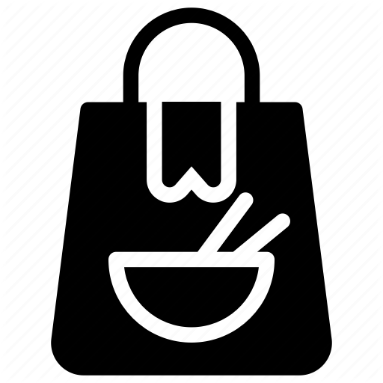 Reception Spring 2StartersMainsSidesParent/carer to initial when completedPut on coat and fasten buttons / zip independently.Count to 20 and find the number of objects to match the number that you say.Number formation 0-10.Create a spring picture.Listen to a bedtime story and answer questions about what is happening.Parent/carer to initial when completedRead daily for at least 10 minutes at a time.Tell me more about numbers to 5. For example, 2+3=5Write simple sentences. For example – The red car, A big pink bag. Remember finger spaces, capital letters and full stops. Talk about the changing weather and season. Describe the temperature, trees and flowers.Parent/carer to initial when completedCan you tell me about places that you have visited? Are they similar/ different to Shaw?Can you find facts about sea creatures? We will be looking at sharks, whales, fish, seahorse and octopus. Can you draw these sea creatures? Can you describe them and write sentences?